Cartes Où est l’autre demi ?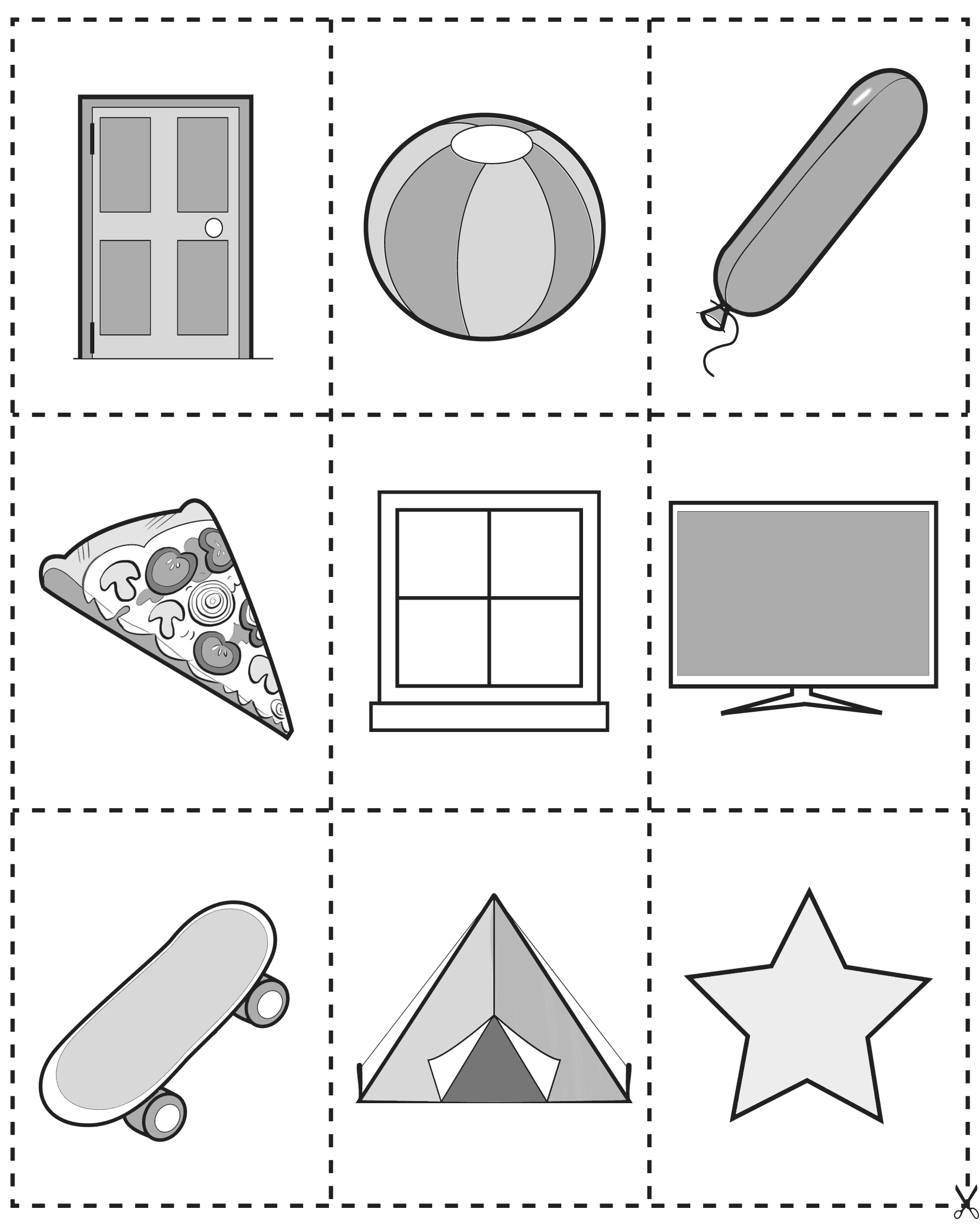 Cartes Où est l’autre demi ?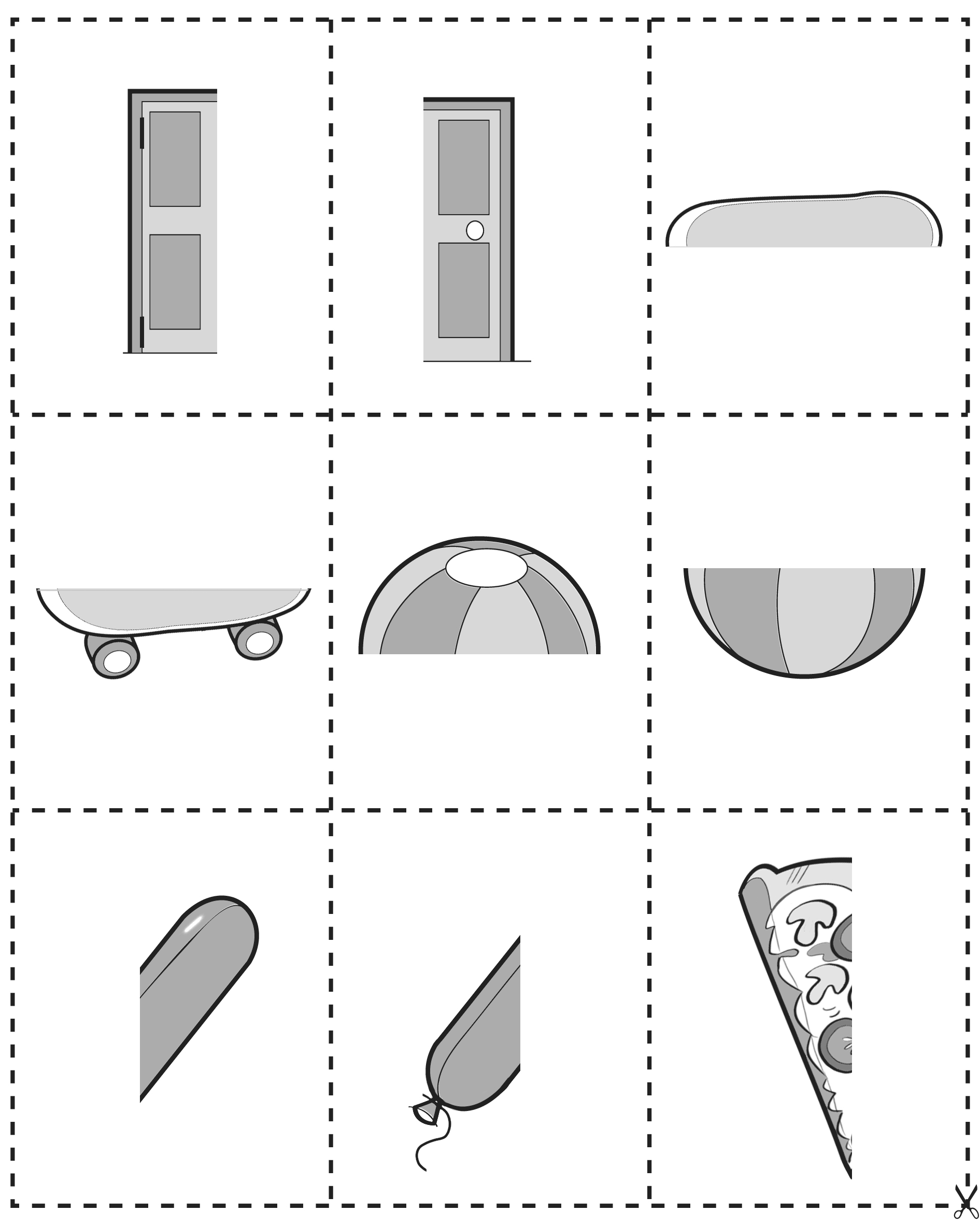 Cartes Où est l’autre demi ?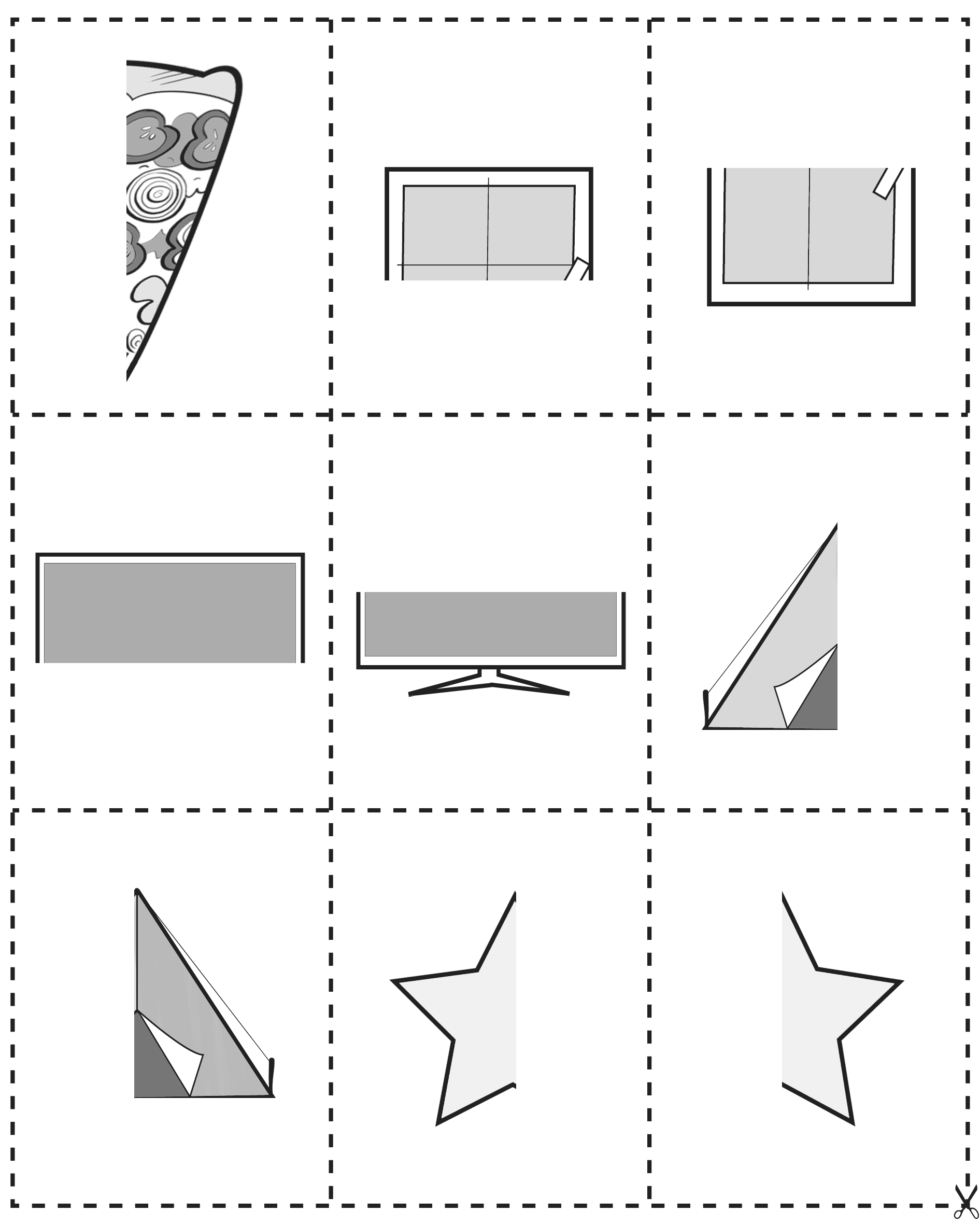 Cartes Où est l’autre demi ? 
(Extension pour classe combinée)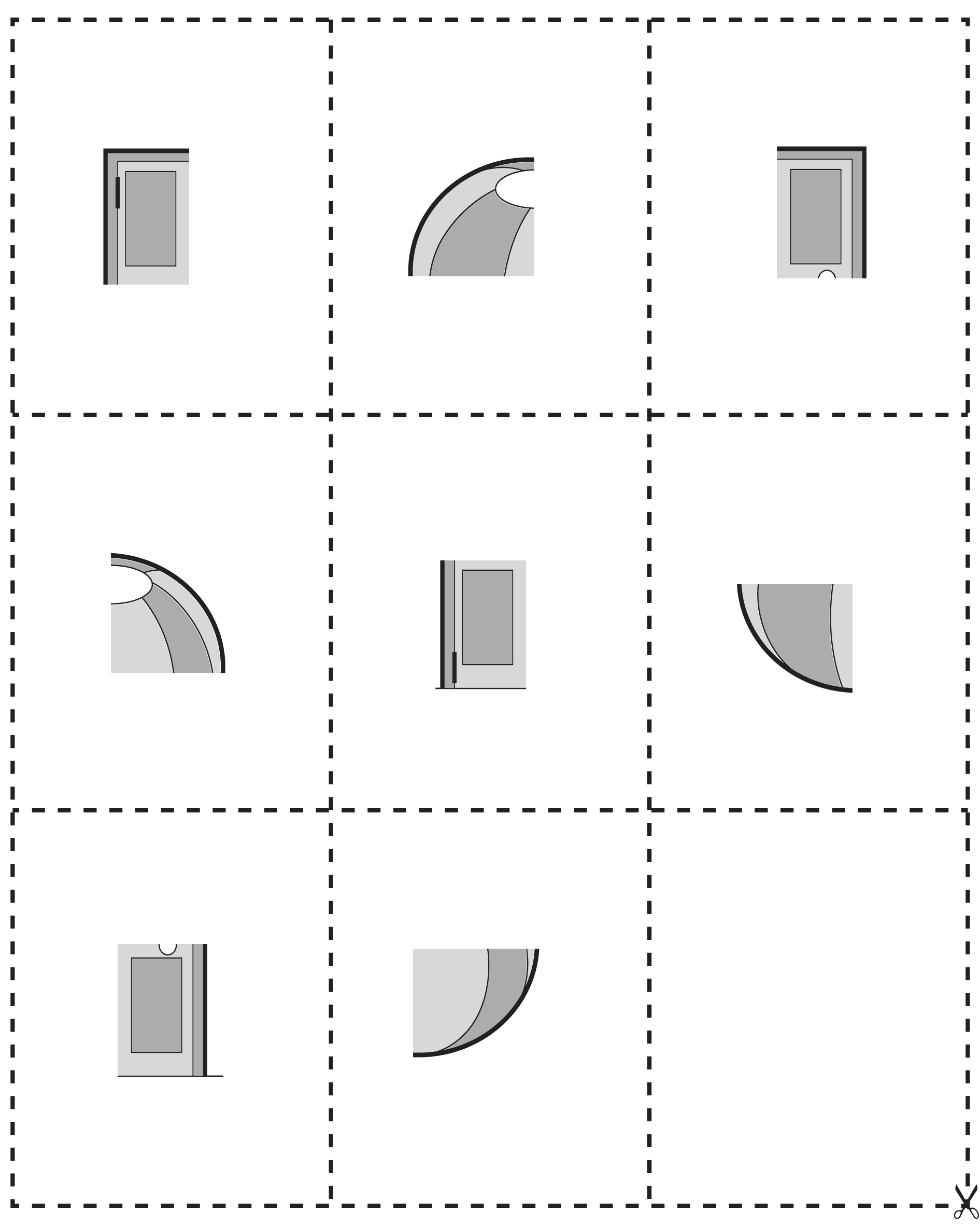 